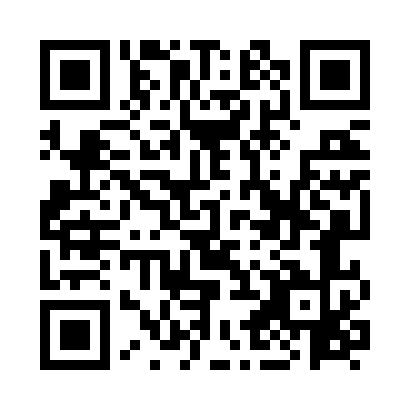 Prayer times for Radford, Nottinghamshire, UKMon 1 Jul 2024 - Wed 31 Jul 2024High Latitude Method: Angle Based RulePrayer Calculation Method: Islamic Society of North AmericaAsar Calculation Method: HanafiPrayer times provided by https://www.salahtimes.comDateDayFajrSunriseDhuhrAsrMaghribIsha1Mon2:564:441:096:489:3311:212Tue2:574:451:096:489:3311:213Wed2:574:461:096:489:3211:214Thu2:584:461:096:489:3211:205Fri2:584:471:096:489:3111:206Sat2:594:481:106:479:3111:207Sun2:594:491:106:479:3011:208Mon3:004:501:106:479:2911:199Tue3:014:511:106:469:2811:1910Wed3:014:521:106:469:2811:1911Thu3:024:541:106:469:2711:1812Fri3:024:551:106:459:2611:1813Sat3:034:561:116:459:2511:1714Sun3:044:571:116:449:2411:1715Mon3:044:581:116:449:2311:1716Tue3:055:001:116:439:2111:1617Wed3:065:011:116:439:2011:1518Thu3:075:021:116:429:1911:1519Fri3:075:041:116:419:1811:1420Sat3:085:051:116:419:1611:1421Sun3:095:071:116:409:1511:1322Mon3:095:081:116:399:1411:1223Tue3:105:091:116:389:1211:1224Wed3:115:111:116:379:1111:1125Thu3:125:121:116:379:0911:1026Fri3:125:141:116:369:0811:0927Sat3:135:161:116:359:0611:0928Sun3:145:171:116:349:0511:0829Mon3:155:191:116:339:0311:0730Tue3:165:201:116:329:0111:0631Wed3:165:221:116:319:0011:05